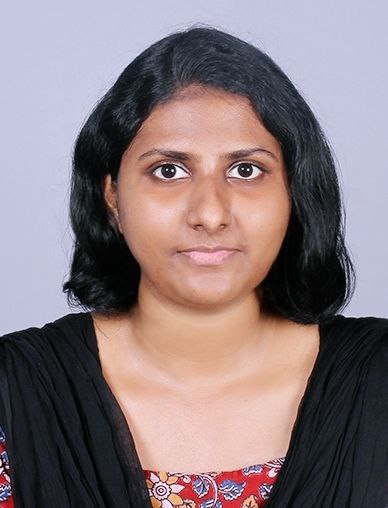           Jincy MJ                                Education PH: 8075363229                               * BSW From IGNOU – Pursuing                                                                                                               jincymj3@gmail.com                       * Batchelor Of Theology in 2017 from  Chaluvelil Mattathil (H)                       Mt.Zion Bible SeminaryKuzhimattom PO                                  Pathanamthitta,KeralaKottayam,Kerala.                              * Higher Secondary in 2014Date of Birth – 07/05/1996                SKV Government Higher Secondary                                                                 Kottayam, KeralaObjectiveSeeking a position in a dynamic organization where I can launch my career and work towards building a strong skill set. A hard working individual looking for a challenging position where I can showcase my skills and contribute to the growth of the organization.Work ExperienceI have worked as a Customer Service Executive in Head office of Popular Mega Motors at Kochi since September 1st 2022 to March 31st 2023.Skills* Computer                                              * Language        MS Office                                                    Malayalam and EnglishPlace :Date  : 